Smlouva o nájmu prostoru sloužícího k podnikání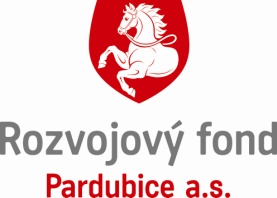 (uzavřená dle § 2302  a násl. zákona č. 89/2012 Sb.)č. SNP – 9/2016prostor č. 201 v č.p. 60 A, třída míru, PardubiceI.Strany smlouvyPRONAJÍMATEL		Rozvojový fond Pardubice a.s.	sídlo	třída Míru 90, 530 02 Pardubice	zápis v OR	Krajský soud v Hradci Králové, oddíl B, vložka 1822		IČ: 25 29 14 08	DIČ: CZ 25 29 14 08	bankovní spojení	Československá obchodní banka a.s.	číslo účtu	80 10 - 02 08 21 16 83 / 0300	zastoupená	Jiřím Komárkem, místopředsedou představenstva (dále jen „pronajímatel“)                                                                   aNÁJEMCE		DoktorBio s.r.o.		sídlo	Přerovská 560, Pardubice 530 06	zápis v OR	Krajský soud v Hradci Králové, oddíl C, vložka 27944		IČ: 28797086	DIČ: CZ 28797086	zastoupená	Jitkou Černochovou, jednatelkou společnosti 	mobil	777 671 217	e-mail	cernochovajitka@seznam.cz(dále jen „nájemce“)uzavřely tuto Smlouvu o nájmu prostoru sloužícího k podnikáníII.Předmět a účel nájmuPronajímatel je vlastníkem   prostoru sloužícího k podnikání (dále jen prostor) č. 201 (dle evidence pronajímatele), ve 2. nadzemním podlaží budovy č.p.  60 A, třída Míru, Pardubice.Pronajímatel touto smlouvou přenechává nájemci uvedený  prostor, jehož popis  je uveden ve výpočtovém listě, který je jako příloha č. 1 nedílnou součástí této smlouvy. Nájemce je oprávněn shora vymezené prostory užívat jako  kancelář.Nájemce nemá právo v pronajatém prostoru provozovat jinou činnost nebo změnit způsob či podmínky jejího výkonu, než jak to vyplývá z účelu nájmu již výše sjednaného a nebo z toho, co bylo možné důvodně očekávat při uzavření smlouvy, pokud by tato změna působila zhoršení poměrů v nemovité věci nebo by nad přiměřenou míru poškozovala pronajímatele nebo ostatní uživatele nemovité věci. To neplatí, pokud se v důsledku změny poměrů na jeho straně jeho činnost v některém ohledu změní jen nepodstatně. III.Výše a splatnost nájmu a způsob jeho úhradyNájemce se zavazuje platit pronajímateli ode dne předání prostoru za nájem prostoru vymezeného v článku II. měsíční nájemné ve výši  5.000,- Kč bez DPH. Nájemce bude pronajímateli hradit nájemné + příslušnou sazbu DPH předem na každý měsíc nejpozději do 5.  dne každého kalendářního měsíce, a to na základě splátkového kalendáře (příloha č. 3), který je nedílnou součástí této smlouvy a dle zákona o DPH č. 235/2004 Sb. §31 plní funkci daňového dokladu.  Nájemce bude pronajímateli hradit nájemné na účet pronajímatele objektu, který je vedený u ČSOB a.s., č.ú. 8010–0208211683/0300, pod  variabilním symbolem 601201.Smluvní strany si sjednávají tzv. „inflační doložku“, podle které je pronajímatel oprávněn každoročně upravit výši nájemného o částku, která bude odpovídat průměrné roční míře inflace předchozího roku zjištěné oficiálním statistickým orgánem. Úprava dle inflace  bude nájemci oznámena vždy k 31.3. běžného roku, ve kterém k oznámení došlo a nájemce je povinen takto upravenou výši nájemného platit od 1.4. každého roku, ve kterém k oznámení došlo.IV.Výše cen  služeb a způsob jejich úhrady           	Platby za služby se sjednávají zálohově s následným vyrovnáním po provedení konečného vyúčtování. Výše záloh je uvedena ve výpočtovém listu, který je přílohou č. 1 této smlouvy. Výši záloh je pronajímatel oprávněn měnit v závislosti na změnách cen služeb, je však povinen takovouto změnu nájemci neprodleně oznámit.	Nájemce bude platit zálohy za služby měsíčně ve výši, která se rovná 1/12 předpokládaného ročního nákladu, v termínech a způsobem dohodnutým pro platbu nájemného.	Konečné zúčtování záloh za vodné, stočné, ústřední (dálkové) vytápění a TUV bude nájemci předkládáno vždy za kalendářní rok nejdéle do 31.srpna následujícího roku. Skutečná výše cen služeb bude rozúčtována podle zvláštního předpisu a dle rozhodnutí cenového orgánu. V.Dohoda o složení  jistotyNa základě dohody smluvních stran se nájemce zavazuje složit jistotu nejpozději před převzetím prostoru v hotovosti v pokladně pronajímatele nebo na účet  ve výši dvojnásobku měsíčních splátek nájemného a záloh za služby, tj. 15.800,- Kč.  Tato jistota bude deponována na účtu pronajímatele a bude sloužit k zajištění pohledávek pronajímatele, které  během nájemního vztahu mohou vzniknout a s jejichž plněním by mohl být nájemce v prodlení. Jedná se zejména o pohledávky na nezaplaceném nájemném, zálohách na služby,  na náhradách škod a případně na náklady pronajímatele na uvedení pronajatého prostoru a věcí v něm do stavu, ve kterém  prostor a tyto věci byly nájemci předány při převzetí  prostoru.              Po skončení nájmu je pronajímatel povinen vrátit jistotu nájemci, je přitom oprávněn si započíst, co mu nájemce případně z nájmu a dalších právních titulů specifikovaných v tomto článku dluží a to nejpozději ve lhůtě 7 kalendářních dní od skončení nájmu.  	Nájemce souhlasí s tím, že jistota od jejího poskytnutí do doby jejího vyplacení nájemci (případně její části) nebude úročena, neboť bude vedena na běžném účtu pronajímatele, který je úročen pouze 0,3% ročně a po uhrazení poplatků za vedení účtu vykazuje zápornou bilanci.VI.Doba nájmu a skončení nájmuSmlouva o nájmu prostoru se uzavírá na dobu neurčitou s šestiměsíční výpovědní lhůtou bez uvedení důvodu.Mají-li smluvní strany k výpovědi vážný důvod, je výpovědní doba tříměsíční.Vypovídaná strana má strana právo do uplynutí jednoho měsíce ode dne, kdy ji byla výpověď doručena, vznést proti výpovědi námitky. Námitky vyžadují písemnou formu.Nevznese-li vypovídaná strana námitky včas, právo žádat přezkoumání oprávněnosti zanikne. Vznese-li vypovídaná strana námitky včas, ale vypovídající strana do jednoho měsíce ode dne, kdy ji námitky byly doručeny, nevezme svou výpověď zpět, má vypovídaná strana právo žádat soud o přezkoumání oprávněnosti výpovědi, a to do dvou měsíců ode dne, kdy marně uplynula lhůta pro zpětvzetí výpovědi.  Pronajímatel má vážné důvody zejména v těchto případech:a) je-li prostor užíván v rozporu s touto smlouvoub) nájemce přenechá prostor nebo jeho část do podnájmu bez písemného       souhlasu pronajímatelec) nájemce je v prodlení se zaplacením nájemného nebo záloh na služby, případně s vyúčtováním služeb více než 15 dnů.     Výpovědní lhůta se počítá od prvního dne měsíce následujícího  po doručení výpovědi. Pokud nájemce nevyklidí a nepředá prostor k poslednímu dni výpovědní lhůty, zaplatí pronajímateli za každý i započatý měsíc neoprávněného obsazení prostoru kromě běžného nájmu navíc smluvní pokutu ve výši tří měsíčních nájmů.Smluvní strany si sjednaly tuto rozvazovací podmínku. Pokud se nájemce dostane do prodlení s platbou splátky nájemného či zálohy na služby a prodlení dosáhne   60 dnů, právní účinky založené touto smlouvou zaniknou. Lhůta se počítá od prvého dne následujícího po dni, ve kterém měl nájemce plnit. Smlouva zanikne v  60 den prodlení. Nájemce  je  v tomto případě  povinen   následující den prostor vyklidit a vyklizený předat  pronajímateli.  Pokud  tak  neučiní,  je pronajímatel oprávněn do prostoru vstoupit i  bez přítomnosti nájemce,   prostor vyklidit, opatřit ho vlastním zámkem a náklady spojené s vyklizením přeúčtovat nájemci.  Nájemce je povinen vždy bez ohledu na způsob skončení nájmu odevzdat prostor pronajímateli v den, kdy nájem končí. Prostor je odevzdán, obdrží-li pronajímatel klíče a jinak mu nic nebrání v přístupu do prostoru nájmu a v jeho užívání.Nájemce je povinen odstranit v prostoru změny, které provedl se souhlasem pronajímatele, a uvést prostor do původního stavu.Nájemce je povinen odstranit v prostoru změny, které provedl bez souhlasu pronajímatele, ledaže pronajímatel nájemci sdělí, že odstranění změn nežádá; nájemce přesto nemůže žádat vyrovnání, i kdyby se změnami hodnota prostoru zvýšila. Pronajímatel může žádat náhradu ve výši snížení hodnoty prostoru, které bylo způsobeno změnami provedenými nájemcem bez souhlasu pronajímatele.Zařízení a předměty upevněné ve zdech, podlaze a stropu prostoru, které nelze odstranit bez nepřiměřeného snížení hodnoty nebo bez poškození prostoru nebo nemovitosti jako celku, přecházejí upevněním nebo vložením do vlastnictví pronajímatele. Nájemce má právo žádat, aby se s ním pronajímatel bez zbytečného odkladu vyrovnal; to neplatí o tom, co nájemce provedl bez souhlasu pronajímatele. Vyrovnání je splatné nejpozději ke dni skončení nájmu.Pronajímatel má právo na náhradu ve výši ujednaného nájemného, neodevzdá-li nájemce prostor pronajímateli v den skončení nájmu až do dne, kdy nájemce pronajímateli prostory skutečně odevzdá.Zůstane-li v prostoru věc, o které lze mít za to, že patří nájemci, postará se pronajímatel o věc ve prospěch nájemce a na jeho účet. Nepřevezme-li nájemce tuto věc bez zbytečného odkladu, vzniká pronajímateli právo věc po předchozím upozornění nájemce na jeho účet vhodným způsobem prodat poté, co poskytne dodatečnou přiměřenou lhůtu k převzetí. To neplatí, jedná-li se o věc, kterou nájemce zjevně opustil.VII.Další ustanoveníNájemce se seznámil se stavem pronajímaného prostoru a v tomto stavu je přebírá, viz. protokol o předání a převzetí prostoru, který tvoří přílohu č. 2 této smlouvy. Nájemce se zavazuje, že bude prostor užívat tak, aby nedošlo k jeho poškození, zničení, či nepřiměřenému opotřebení. V opačném případě je povinen nahradit vzniklou škodu v plné výši.Nájemce bere na vědomí, že Pasáž se bude od 24,00 hod. do 5,00 hod. uzavírat a vstup do bytu bude z třídy Míru a z ulice Za Pasáží možný pouze s klíčem nebo od parkoviště.Nájemce bere na vědomí, že v nebytovém prostoru je nainstalována signalizace EPS (elektronický požární systém) a její zneužití, i neúmyslné, bude znamenat planý výjezd hasičů, který bude muset nájemce, který planý výjezd způsobí, na své náklady uhradit.Nájemce bere na vědomí, že v nebytovém prostoru je nainstalován generální klíč. Nájemce nesmí tento zámek demontovat. Jeho výměnu, případně dodělání náhradních klíčů musí nájemce řešit pouze na základě  dohody  s pronajímatelem s tím, že veškeré náklady s tím spojené bude hradit nájemce.Nájemce je povinen hradit ze svého náklady spojené s obvyklým udržováním prostoru, zejména malování, včetně oprav omítek, odhmyzování, zasklívání rozbitých oken, výměny a opravy zámků, výměny podlahových krytin.Nájemce zajišťuje a hradí opravy takových zařízení, která slouží výlučně zvláštnímu účelu nájemce jako např. portály, výklady, firemní štíty, reklamní tabule, neony, zařízení interiéru apod. Stavební úpravy, rekonstrukce a adaptace může nájemce provádět jen na základě předchozího písemného souhlasu pronajímatele v souladu s projektem a rozpočtem (stanoví jejich vypracování obecně závazný předpis), projednaným a odsouhlaseným pronajímatelem, na svůj náklad. Ostatní opravy, zejména společných prostor, udržování podstaty budovy a společných zařízení zajišťuje a hradí pronajímatel. Nájemce je povinen bez zbytečného odkladu oznámit pronajímateli potřebu oprav, jinak odpovídá za škodu, která by nesplněním této povinnosti vznikla.Nájemce je povinen umožnit přístup do pronajatého prostoru pronajímateli nebo jeho zástupci za účelem správní a kontrolní činnosti, během obvyklé pracovní doby, nebo kdykoliv v případě nebezpečí z prodlení.Pronajímatel zajistil pro nájemce jednotným způsobem likvidaci TKO a separovaného sběru s organizací oprávněnou k likvidaci TKO. Odpadové nádoby jsou umístěny v kontejnerovém stání u vjezdu na parkoviště. Pronajímatel tyto náklady přeúčtuje nájemci v rámci ročního vyúčtování služeb spojených s užíváním nebytového prostoru a nájemce se zavazuje uvedené náklady uhradit.Nájemce odpovídá za požární ochranu, bezpečnost práce a hygienu v pronajatém prostoru a na své náklady  provádí revize přenosných hasicích přístrojů ( 1x ročně) a el. zařízení dle platných předpisů a kopii revizních zpráv zašle do 30 dnů ode dne jejího vyhotovení pronajímateli.Nájemce se zavazuje, že bude v prostoru podnikat pouze vlastním jménem a na vlastní účet.Smluvní strany si tímto pro případ ukončení nájmu sjednaly vyloučení nároku nájemce (dle ust. 2315 NOZ)  na náhradu za převzetí zákaznické základny .Ke dni ukončení nájmu je nájemce povinen prostor vyklidit a předat jej pronajímateli ve stavu, v jakém je převzal k užívání s přihlédnutím k obvyklému opotřebení. Dále je nájemce povinen odstranit firemní štít případně další označení a uvést dotčenou část nemovité věci do původního stavu. Pro případ porušení této nájemcovi povinnosti sjednávají smluvní strany smluvní pokutu ve výši 1000,00 Kč za každý, byť i započatý, den prodlení s jejich odstraněním.Pronajímatel je oprávněn otevřít prostor za asistence Městské policie v případě, že nájemce do dvou dnů po ukončení nájmu prostor nevyklidí.Pronajímatel je oprávněn v případě uvedeném pod bodem 10 na náklady nájemce  prostor vystěhovat a jeho věci uložit v náhradních prostorách.Smluvní strany výslovně souhlasí s tím, aby tato smlouva byla uvedena v Centrální evidenci smluv (CES), která je veřejně přístupná a která obsahuje údaje o smluvních stranách, předmětu smlouvy, číselné označení smlouvy, text smlouvy a datum podpisu.Tato smlouva je vypracována ve dvou vyhotoveních, z nichž pronajímatel i nájemce obdrží po jednom výtisku. Její změny a doplnění lze provést jen písemným, oboustranně odsouhlaseným dodatkem.Účastníci smlouvu přečetli a s jejím obsahem souhlasí, což stvrzují vlastnoručními podpisy.V Pardubicích dne: 1.9. 2016……………………………………………			 …….……………………………………………………………………..                                          Rozvojový fond Pardubice a.s.					 DoktorBio s.r.o.Jiří Komárek						             Jitka Černochovámístopředseda představenstva					 jednatelkaPřílohy č: 	1) Výpočtový list               		2) Protokol o předání a převzetí prostoru 	   	3) Splátkový kalendář	    	4) Platební kalendář			